Uniform Mitigation Verification Inspection Form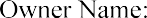 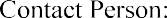 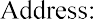 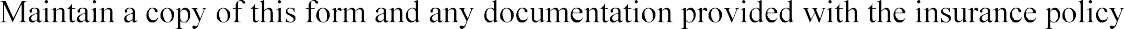 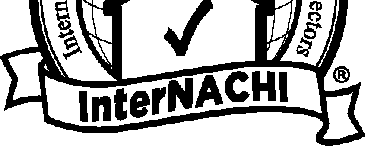 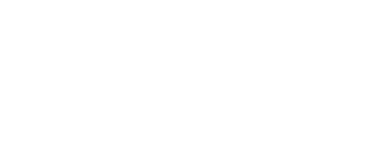 NOTE: Any documentation used in validating the compliance or existence of each construction or mitigation attribute must accompany this form. At least one photograph must accompany this form to validate each attribute marked in questions 3 though 7. The insurer may ask additional questions regarding the mitigated feature(s) verified on this form.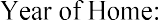 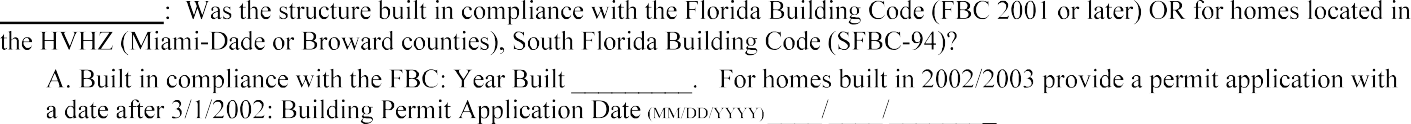 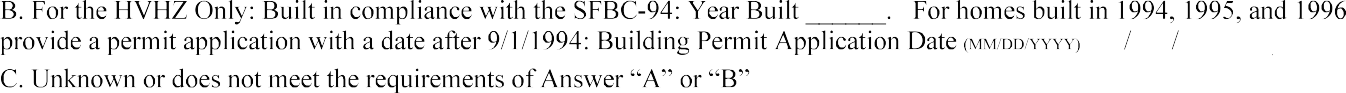 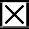 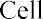 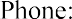 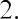 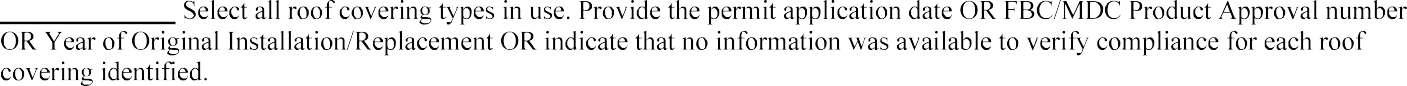 2.1 Roof Covering Type: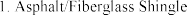 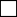 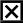 Permit Application DateFBC or MDCProduct Approval #PRBD2018-0210424Year of Original Installation or ReplacementNo Information Provided forCompliance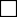 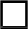 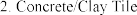 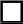 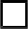 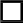 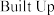 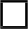 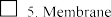 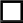 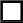 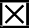 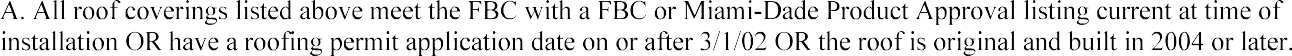 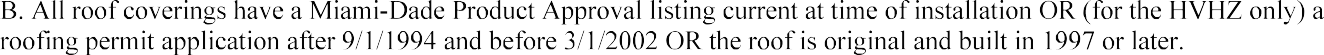 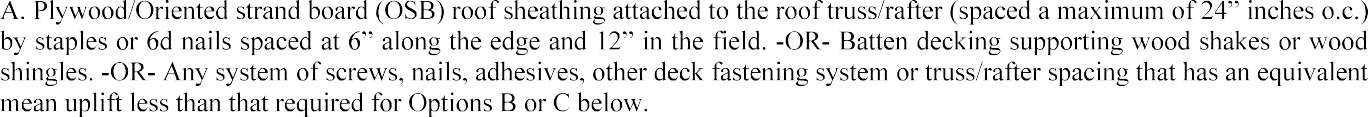 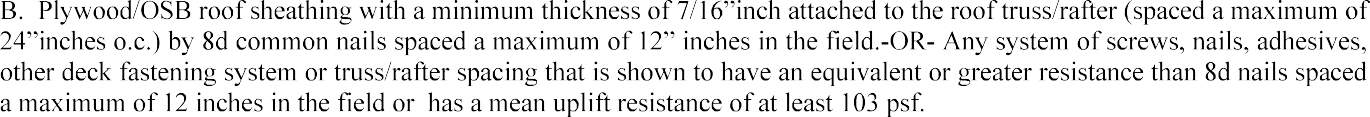 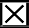 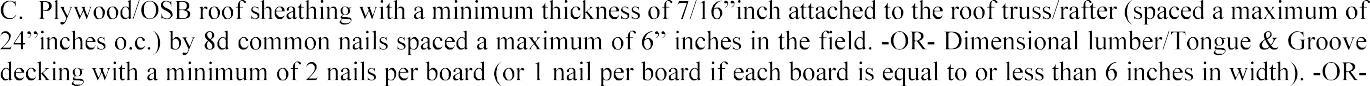 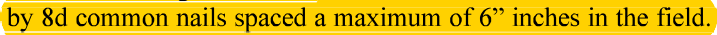 Inspectors Initials KPNProperty Address 409 Gabriel CircleNaples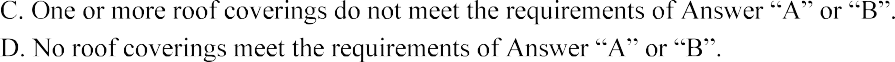 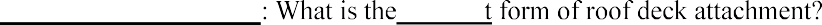 *This verification form is valid for up to five (5) years provided no material changes have been made to the structure or inaccuracies found on the form.OIR-B1-1802 (Rev. 01/12) Adopted by Rule 69O-170.0155	Page 1 of 4Any system of screws, nails, adhesives, other deck fastening system or truss/rafter spacing that is shown to have an equivalent or greater resistance than 8d common nails spaced a maximum of 6 inches in the field or has a mean uplift resistance of at least 182 psf.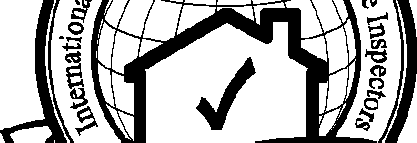 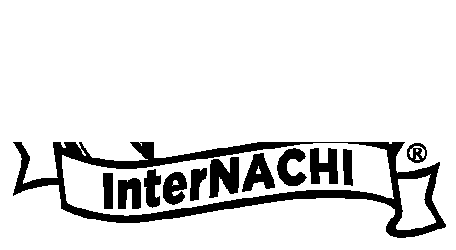 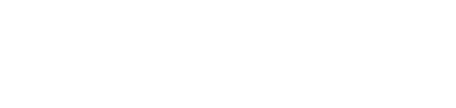 D D. Reinforced Concrete Roof Deck.D E. Other:---------------------F. Unknown or unidentified.D G. No attic access.Roof to Wall Attachment: What is theWEAKEST roof to wall connection ? (Do not include attachment of hip/valley jacks within 5 feet of the inside or outside comer of the roof in determination of WEAKEST type)D A. Toe NailsD Truss/rafter anchored to top plate of wall using nails driven  at an angle through  the truss/rafter and attached  to the top plate of the wall, orD Metal connectors that do not meet the minimal conditions or requirements ofB, C, or DMinimal conditions to qualify for categories B, C, or D. All visible metal connectors are:Secured to truss/rafter with a minimum of three (3) nails,andAttached to the wall top plate of the wall framing, or embedded in the bond beam, with less than a½" gap from the blocking or truss/rafterand blocked no more than 1.5" of the truss/rafter,and free of visible severe corrosion.ClipsMetal connectors that do not wrap over the top of the truss/rafter,orD Metal connectors with a minimum of 1 strap that wraps over the top of the truss/rafter and does not meet the nail position requirements of C or D, but is secured with a minimum of 3 nails.D C. Single WrapsMetal connectors consisting of a single strap that wraps over the top of the truss /rafter and is secured with a minimum of2 nails on the front side and a minimum of 1 nail on the opposing side.D D. Double WrapsD Metal Connectors consisting of2 separate straps that are attached to the wall frame, or embedded in the bond beam, on either side of the truss/rafter where each strap wraps over the top of the truss/rafter and is secured with a minimum of 2 nails on the front side, and a minimum of 1 nail on the opposing side,orD Metal connectors consisting of a single strap that wraps over the top of the truss/rafter, is secured to the wall on both sides, and is secured to the top plate with a minimum of three nails on each side.D E. Structural	Anchor bolts structurally connected or reinforced concrete roof.D F. Other:   	D G. Unknown or unidentifiedD H. No attic accessRoof Geometry: What is the roof shape? (Do not consider roofs of porches or carports that are attached only to the fascia or wall of the host structure over unenclosed space in the determination of roof perimeter or roof area for roof geometry classification).D  A. Hip Roof	Hip roof with no other roof shapes	ater than 10% of the total roof system perimeter.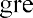 Total length of non-hip features:96	feet; Total roof system perimeter:516	feetD  B. Flat Roof	Roof on a building with 5 or more units where at least 90% of the main roof area has a roof slope of less than 2:12. Roof area with slope less than 2:12	sq ft; Total roof area 	sq ftOther Roof	Any roof that does not qualify as either (A) or (B) above.Secondary Water Resistance (SWR): (standard underlayments or hot-mopped felts do not qualify as an SWR)SWR (also called Sealed Roof Deck) Self-adhering polymer modified-bitumen roofing underlayment applied directly to the sheathing or foam adhesive SWR barrier (not foamed-on insulation) applied as a supplemental means to protect thedwelling from water intrusion in the event of roof covering loss.D B. No SWR.D C. Unknown or undetermined.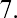 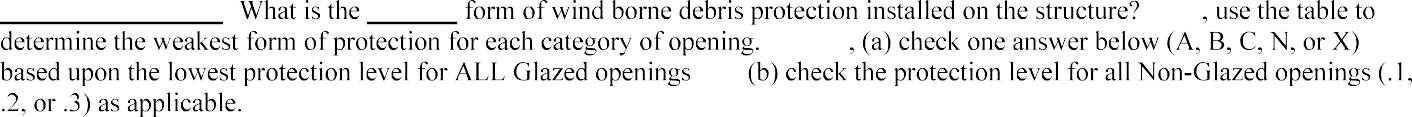 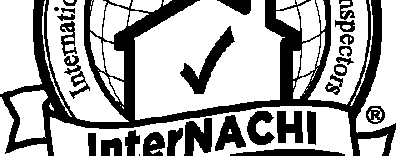 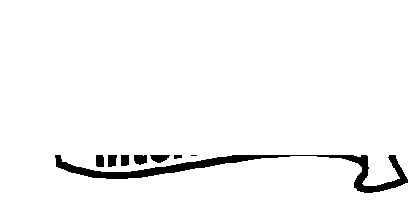 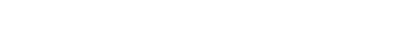 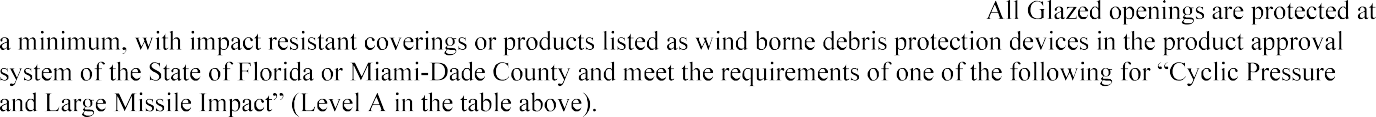  and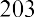 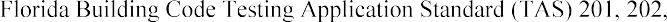 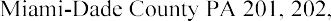 and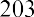 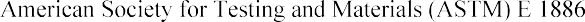 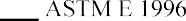 and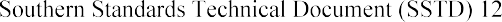 and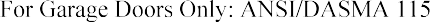 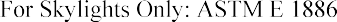 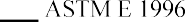 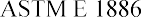 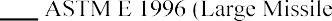 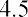 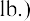 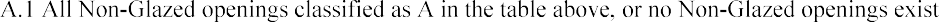 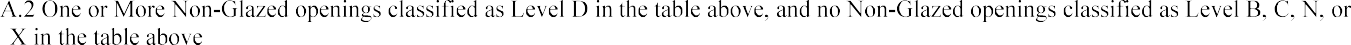 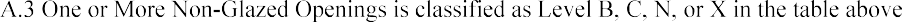 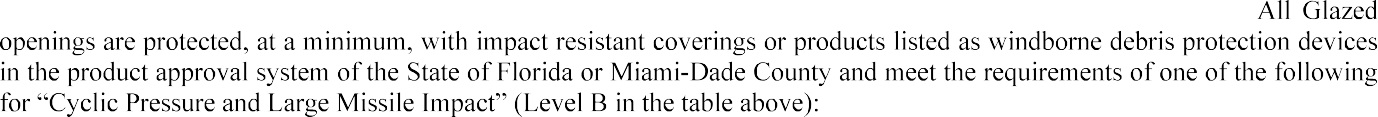 and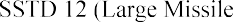 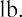 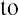 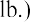 and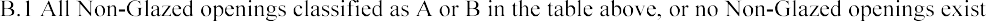 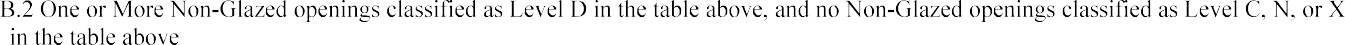 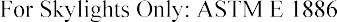 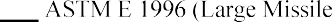 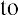 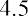 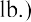 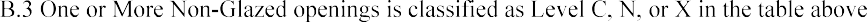 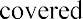 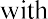 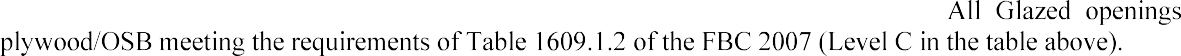 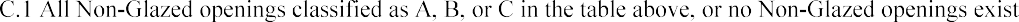 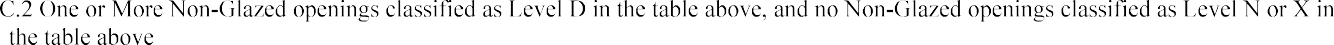 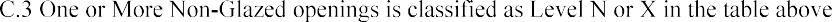 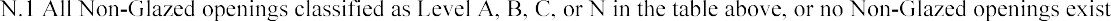 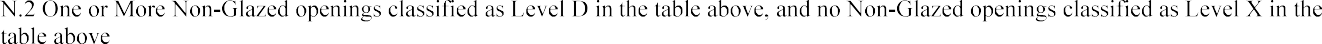 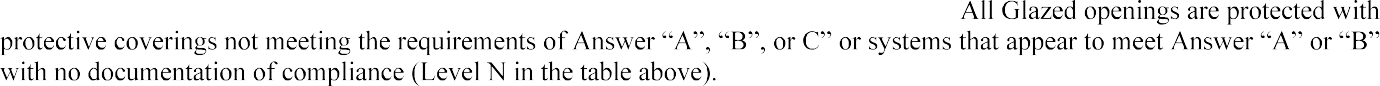 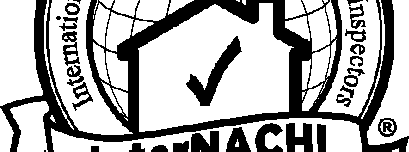 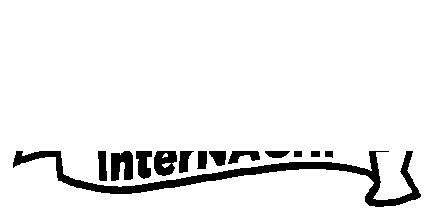 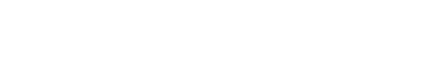 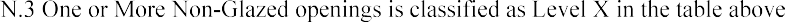     X. None or Some Glazed Openings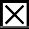 Qualified Inspector – I hold an active license as a: (check one)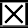 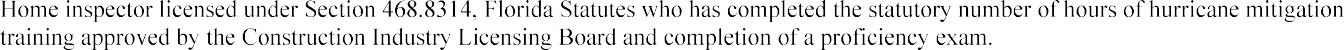 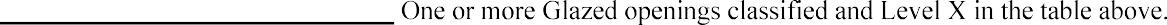 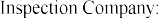 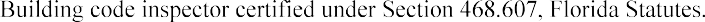 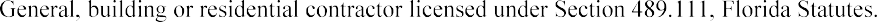 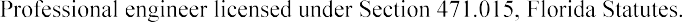 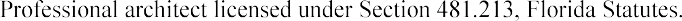 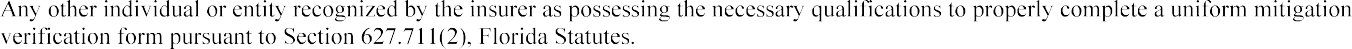 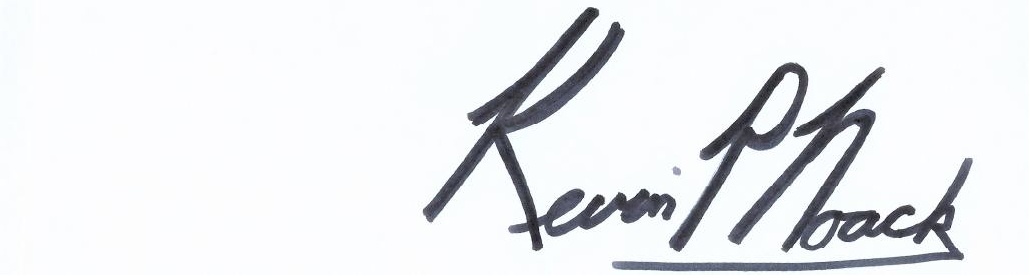 The definitions on this form are for inspection purposes only and cannot be used to certify any product or construction feature as offering protection from hurricanes.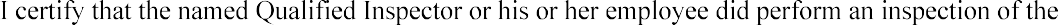 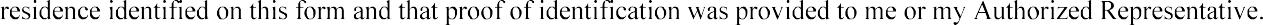 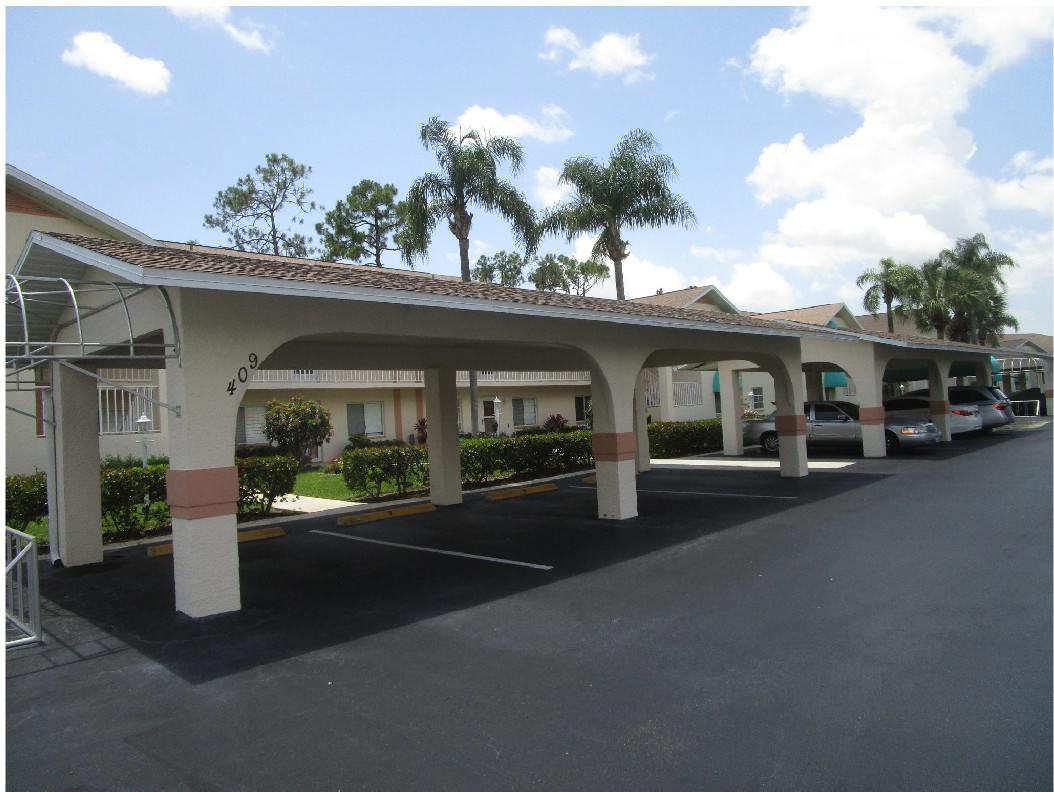 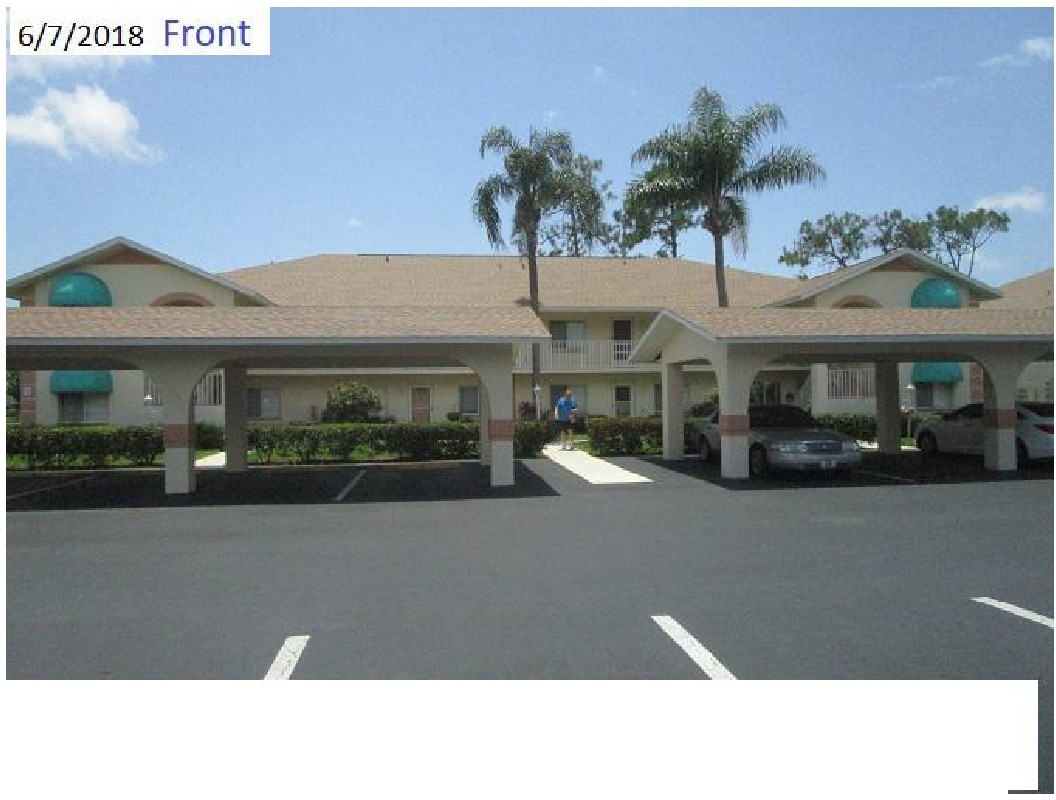 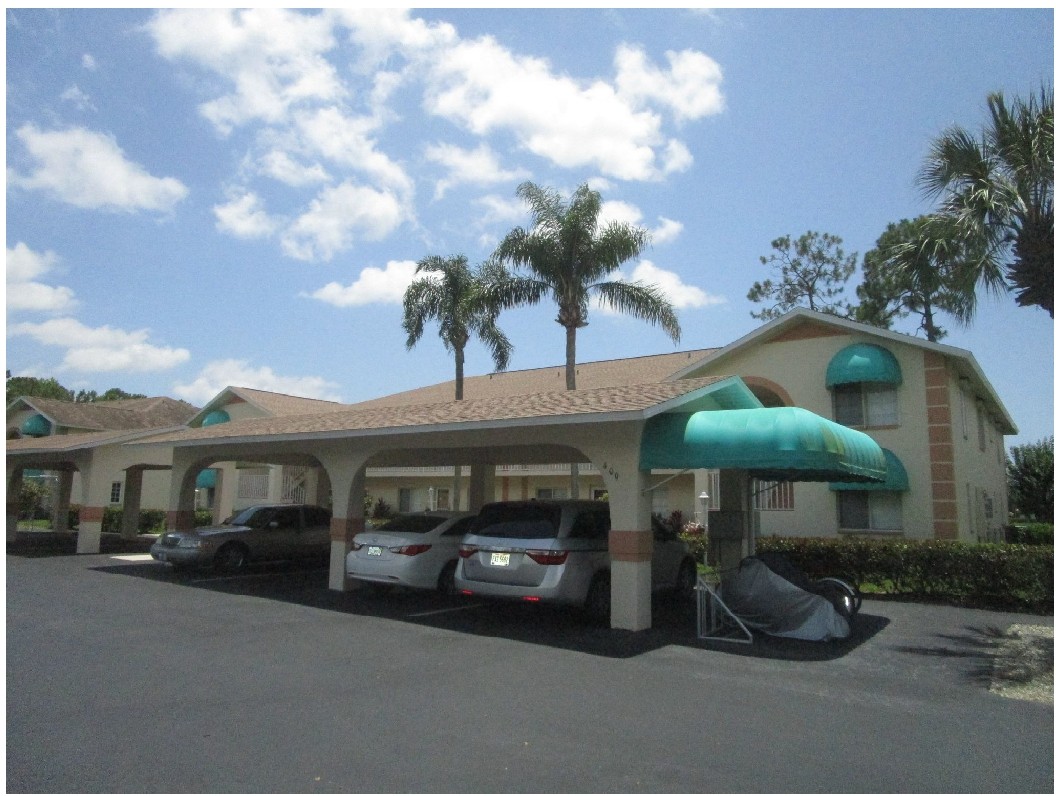 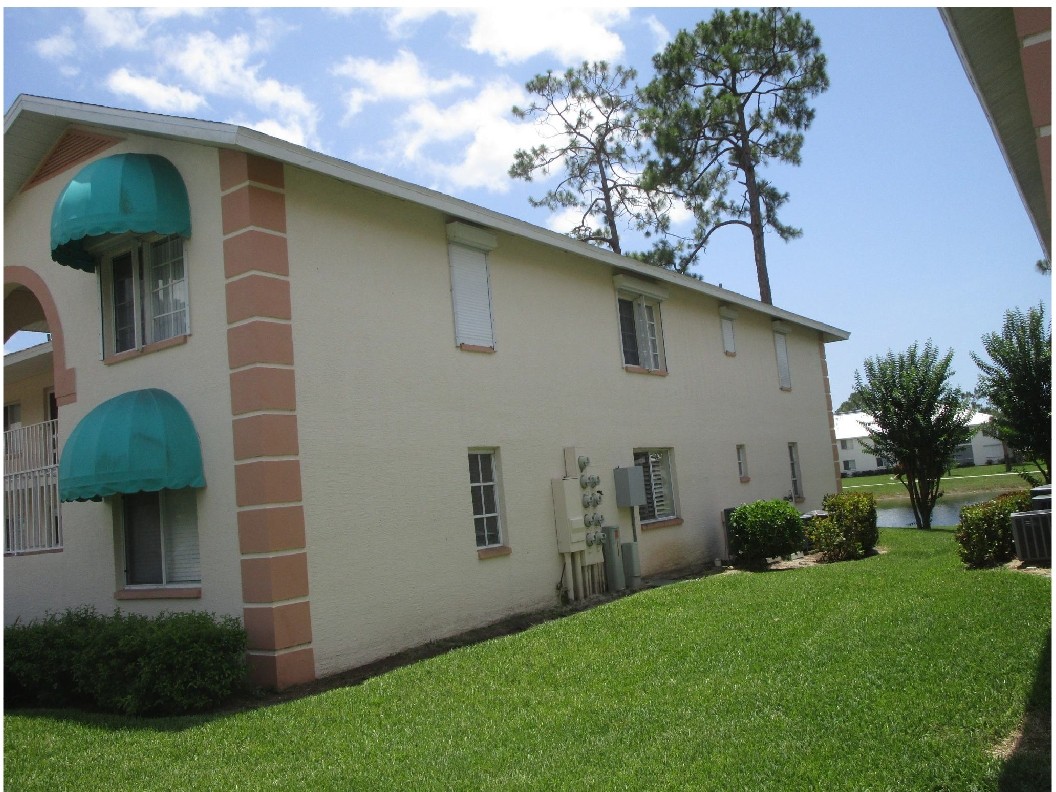 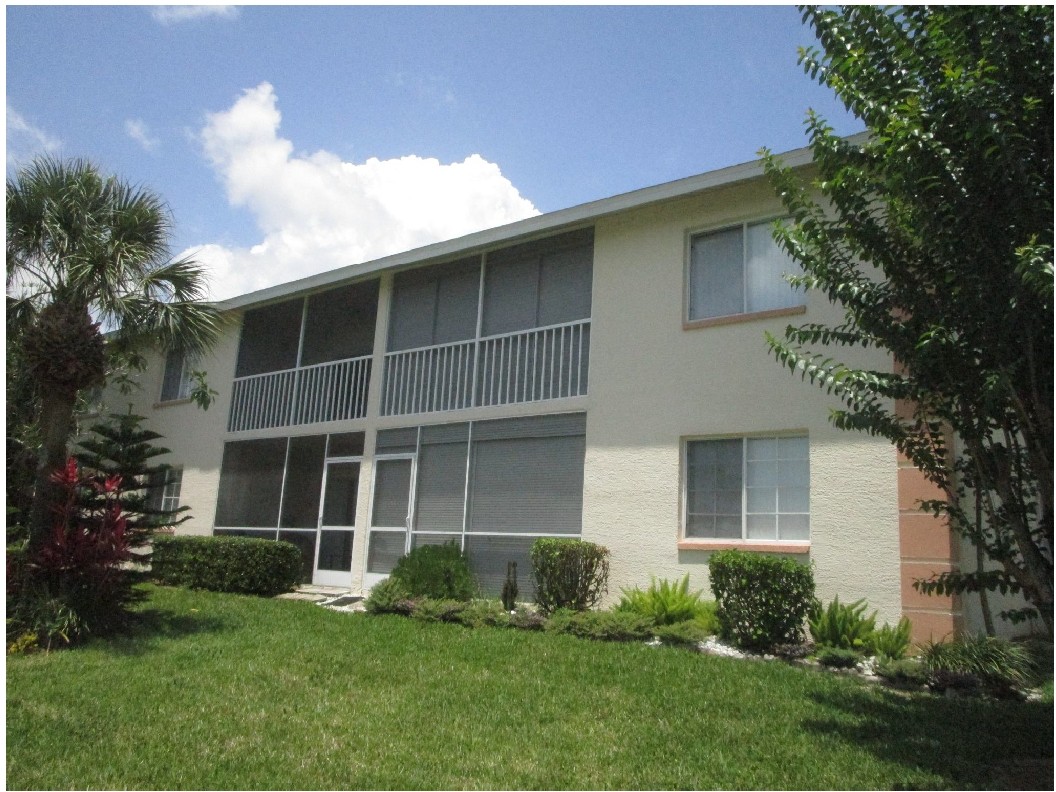 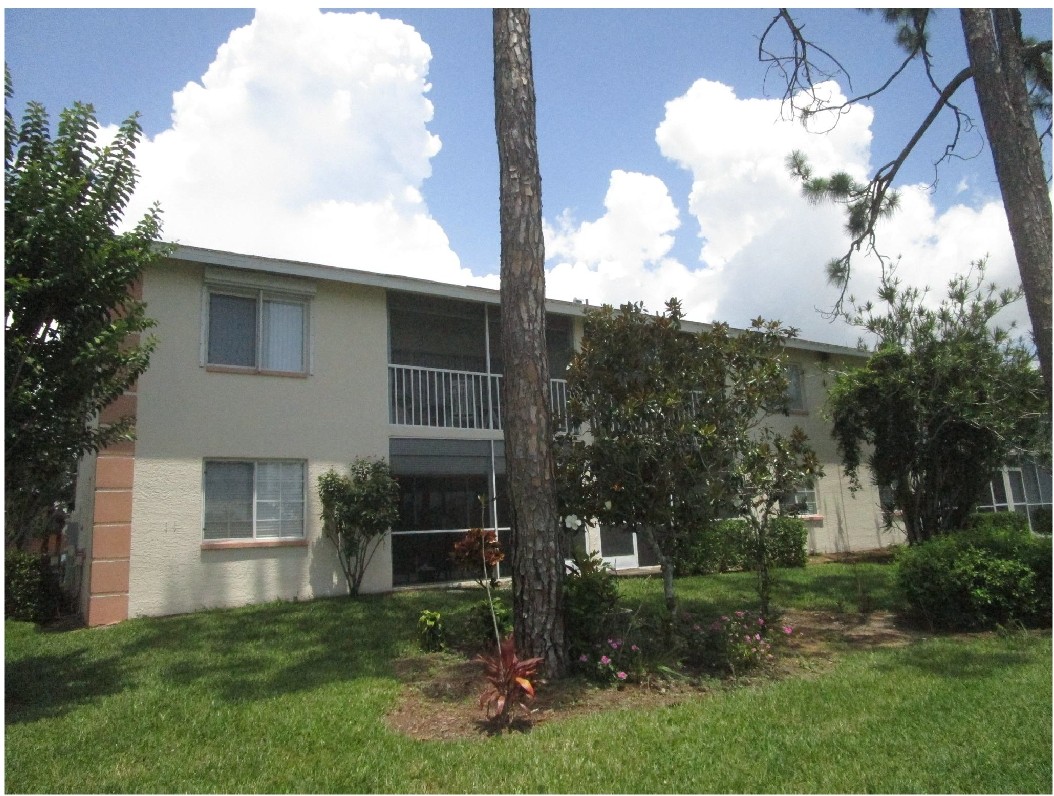 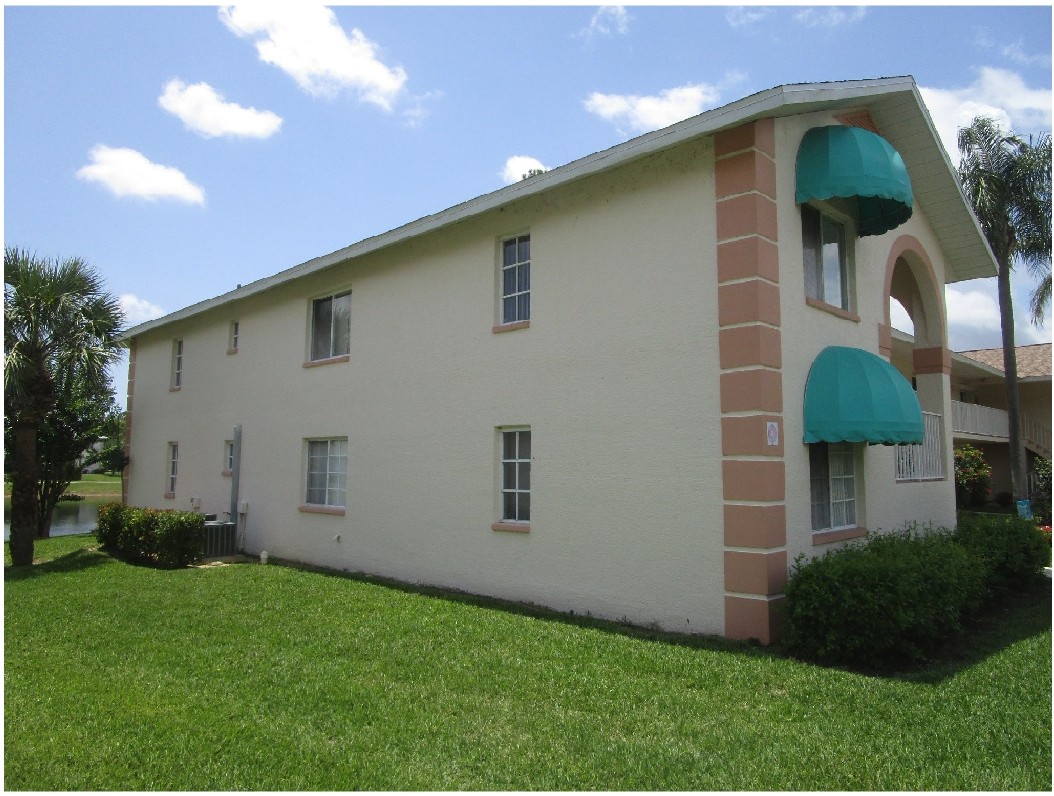 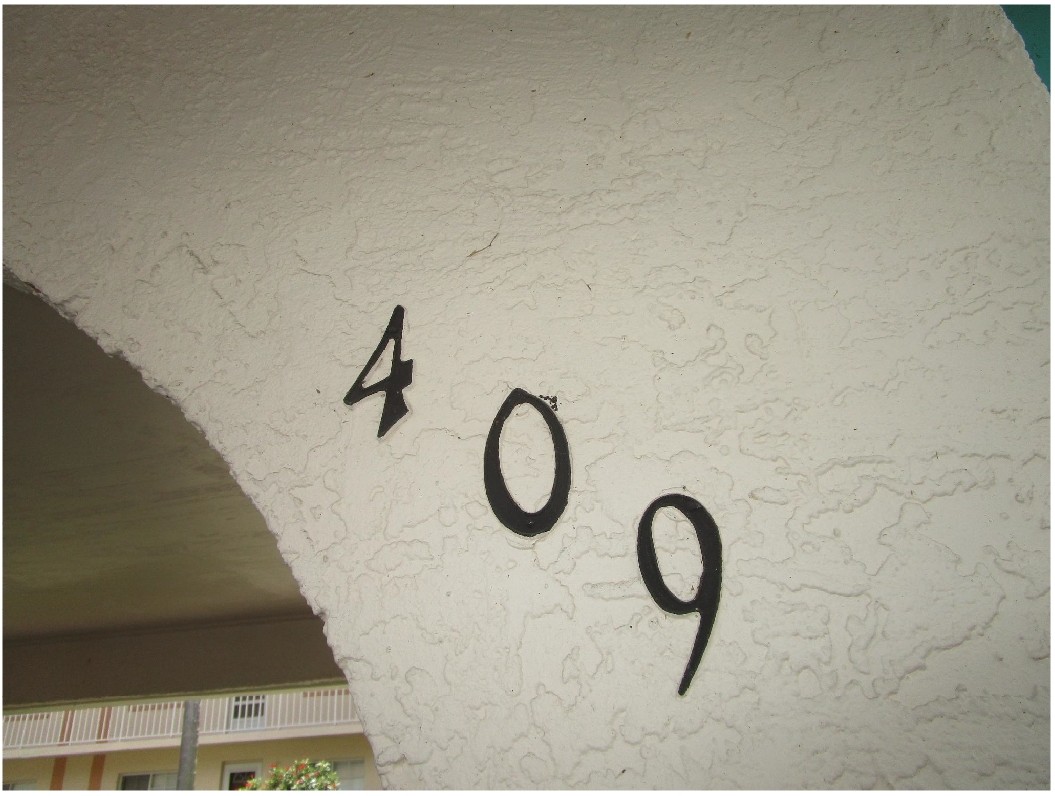 * *wall type construction: 85% reinforced masonry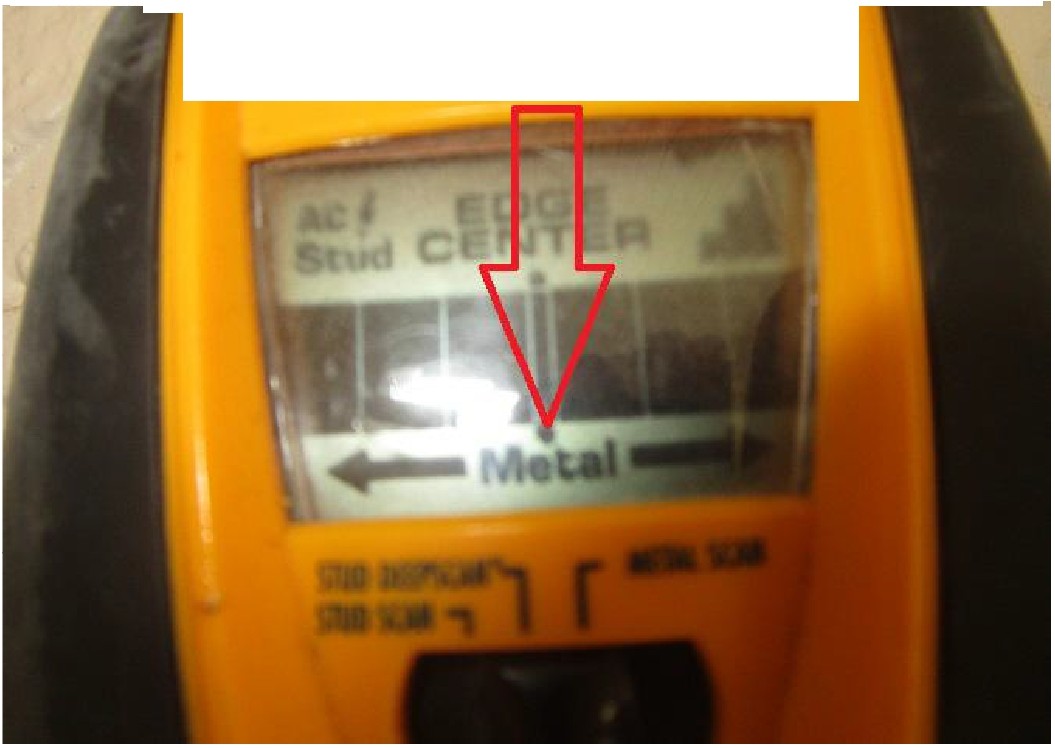 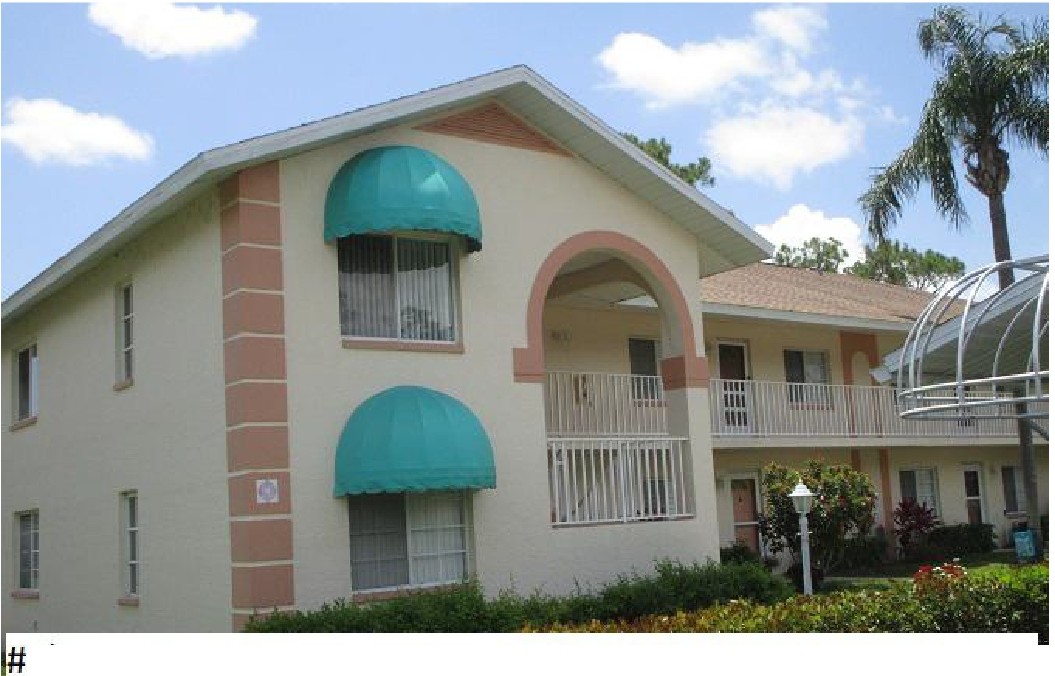 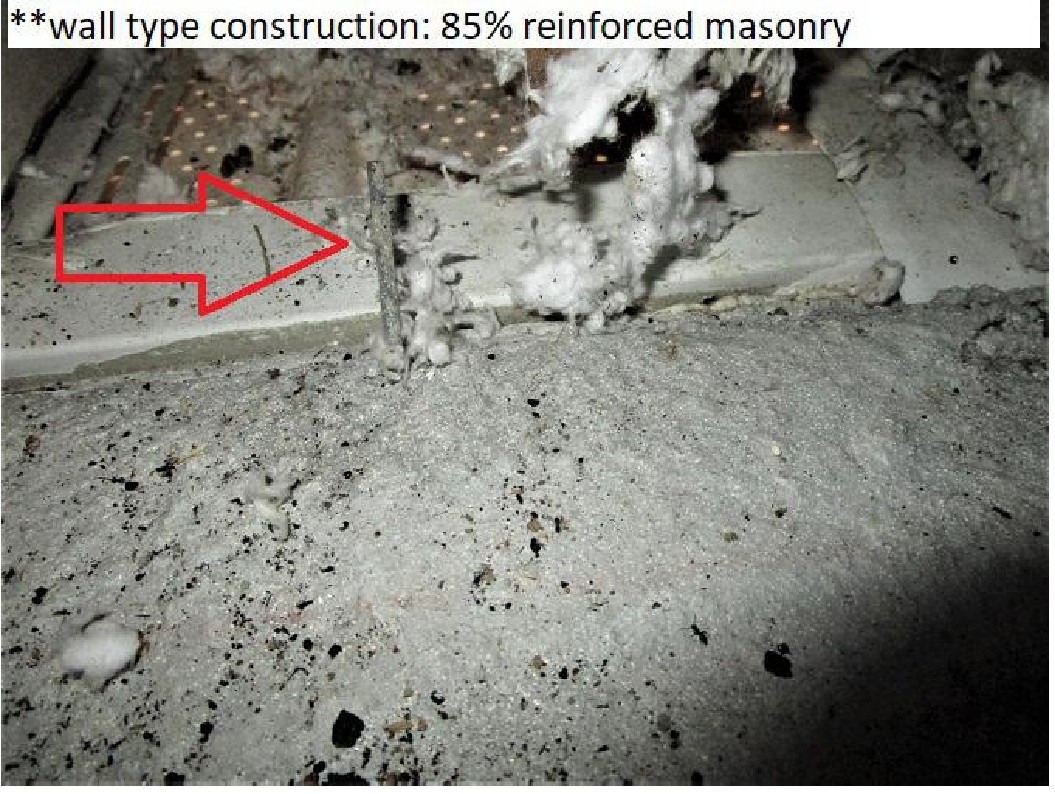 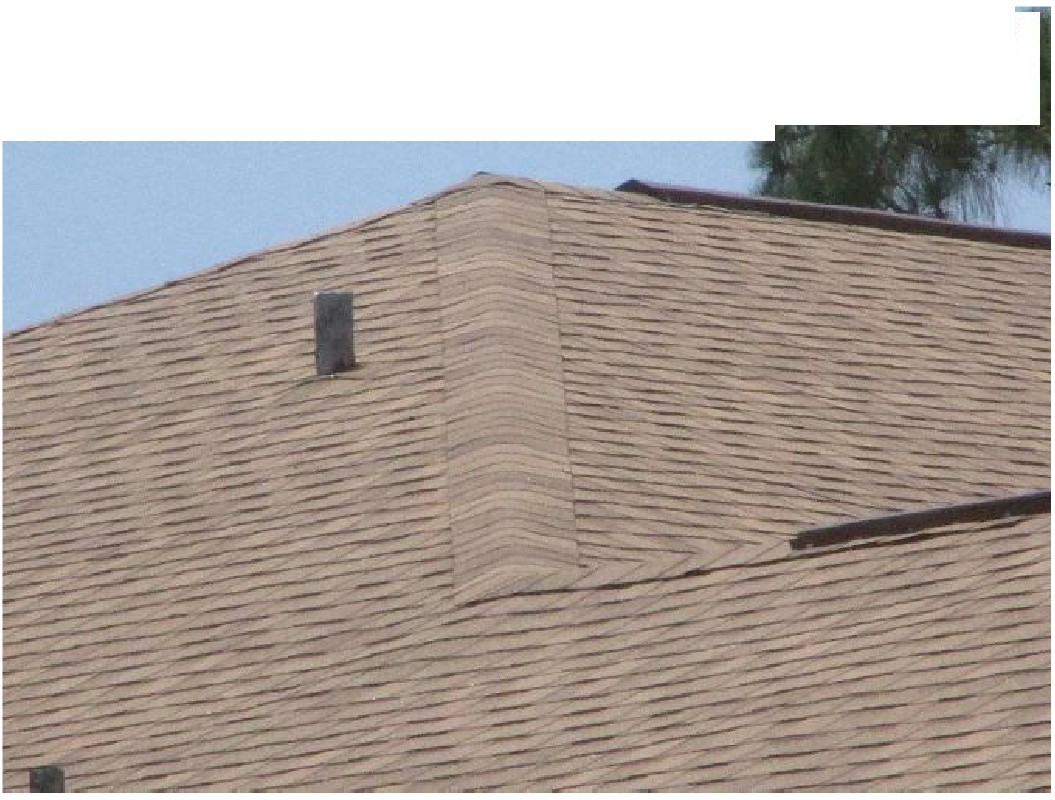 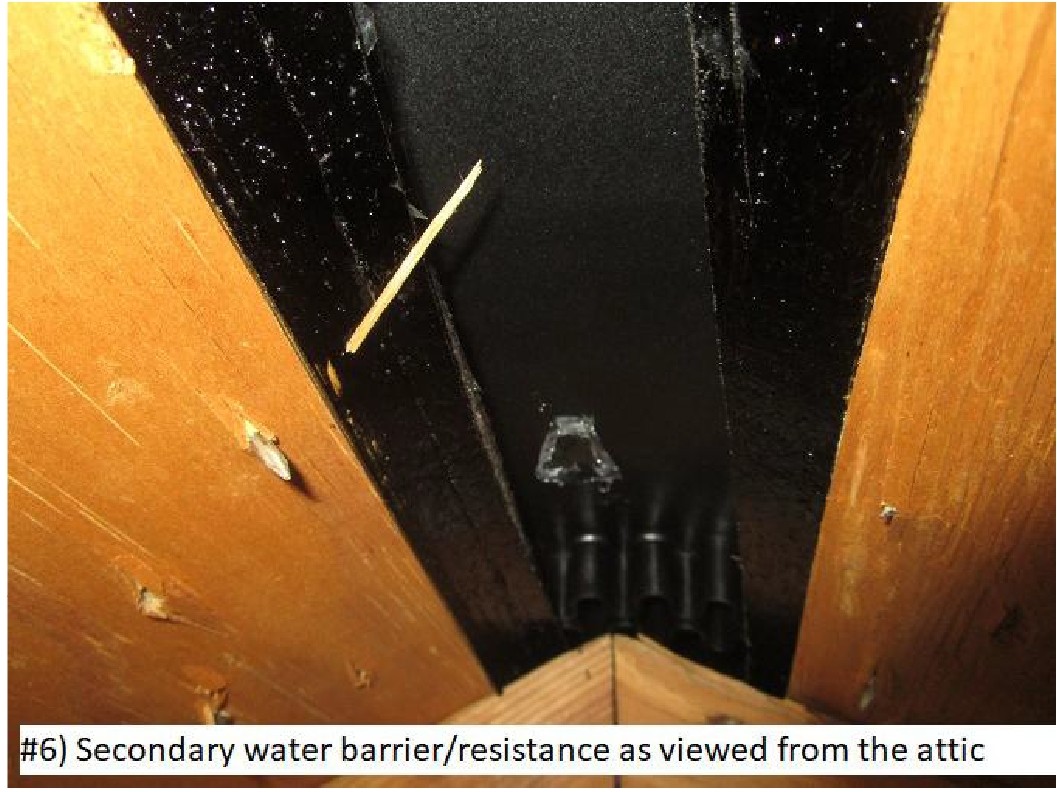 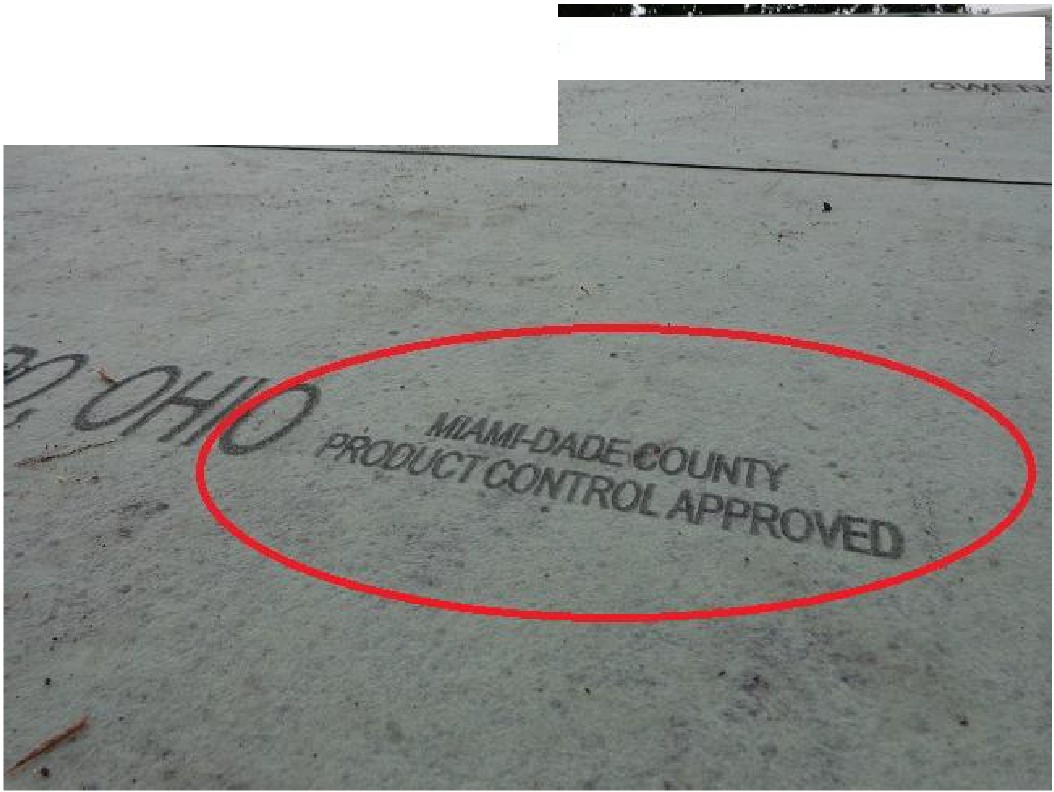 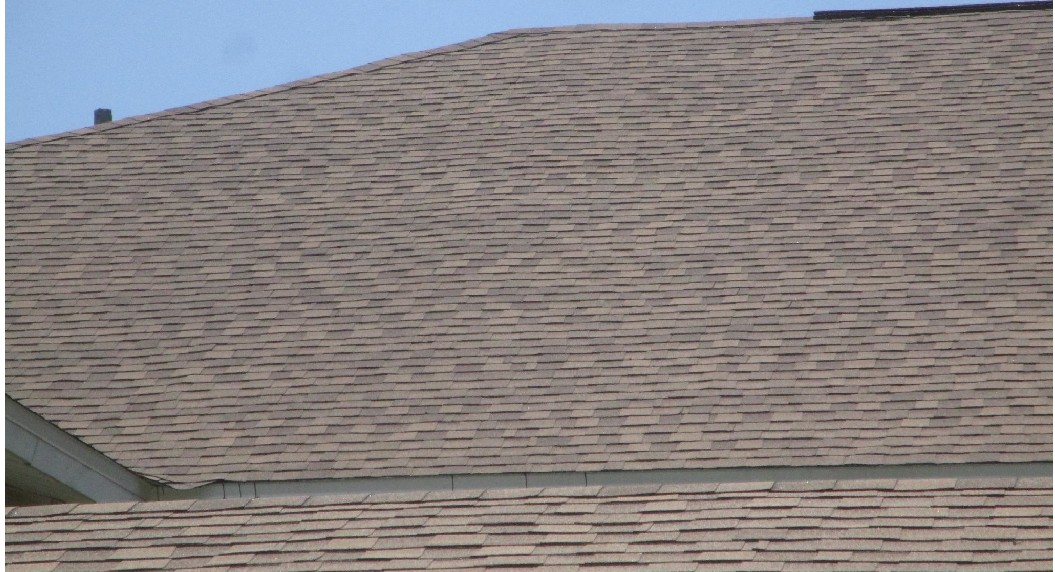 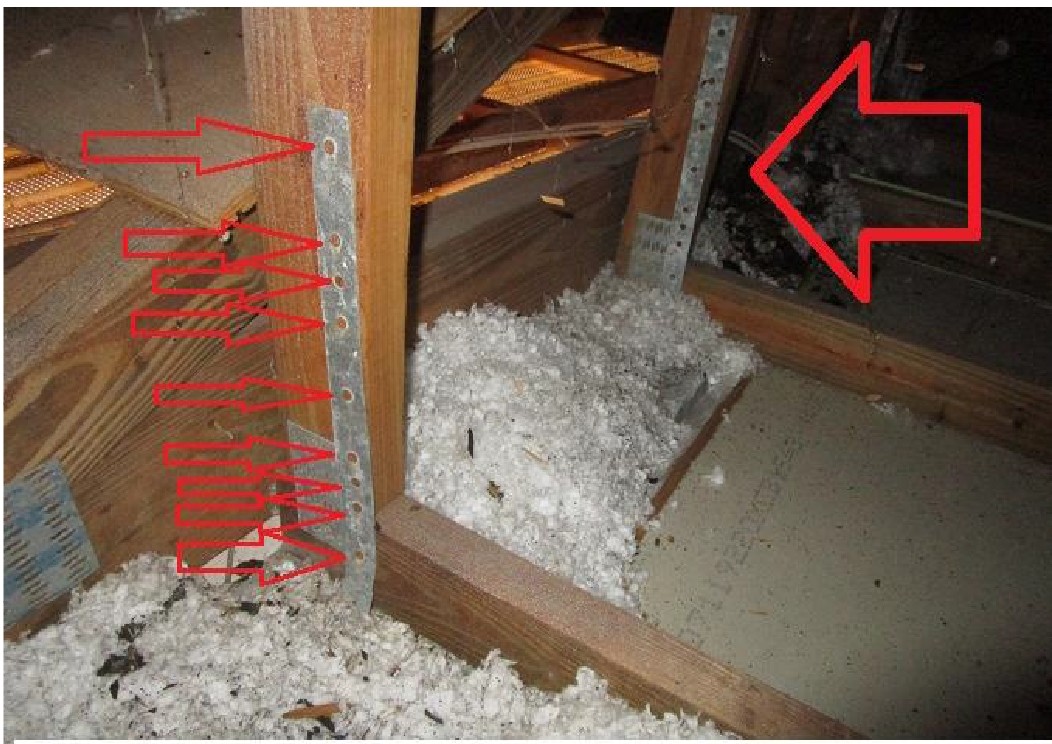 #4) r ofto wa ll att achm ent : hur rica ne cli ps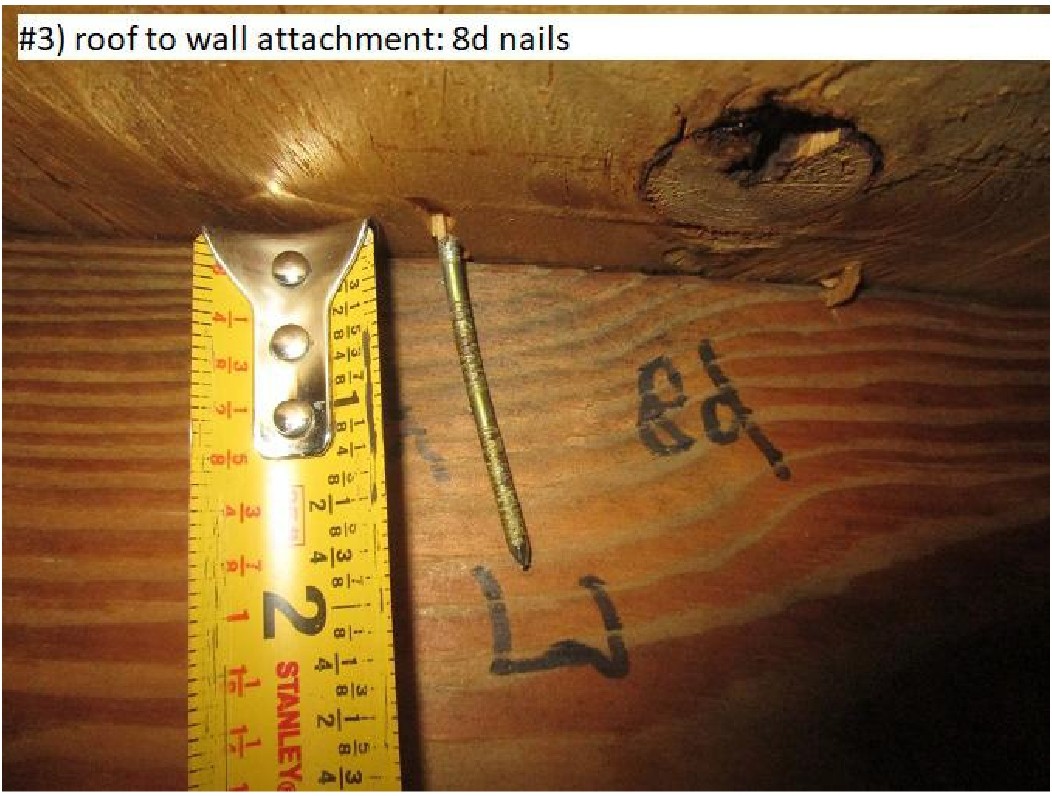 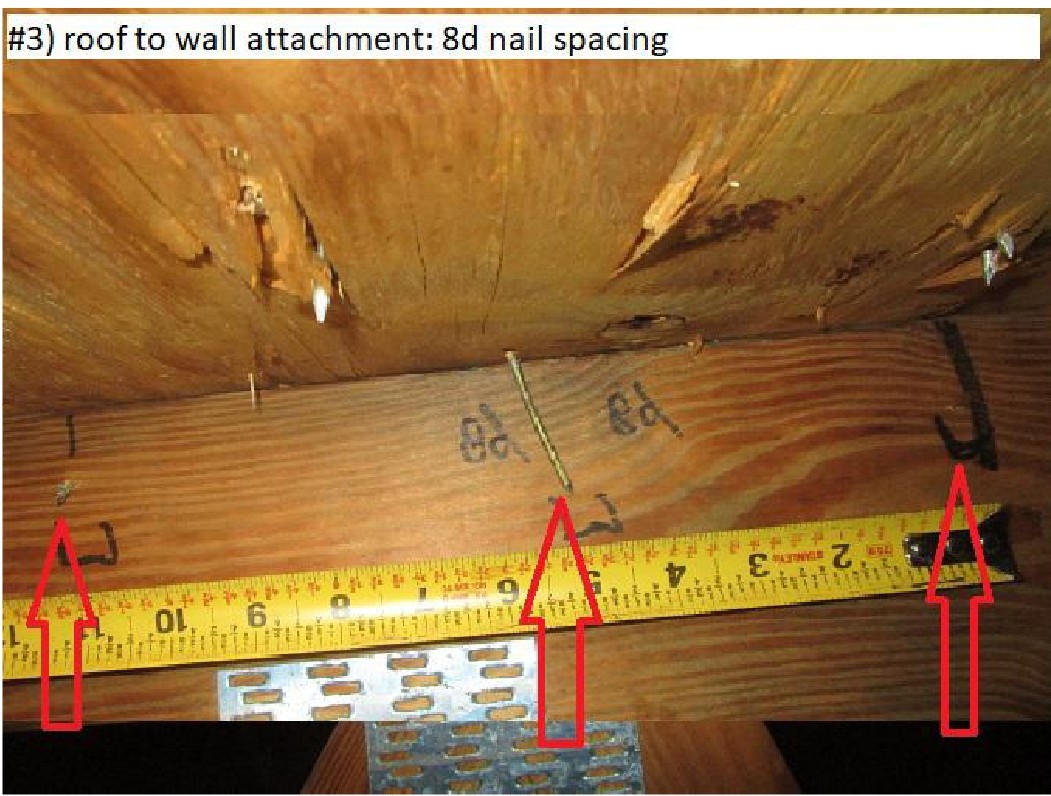 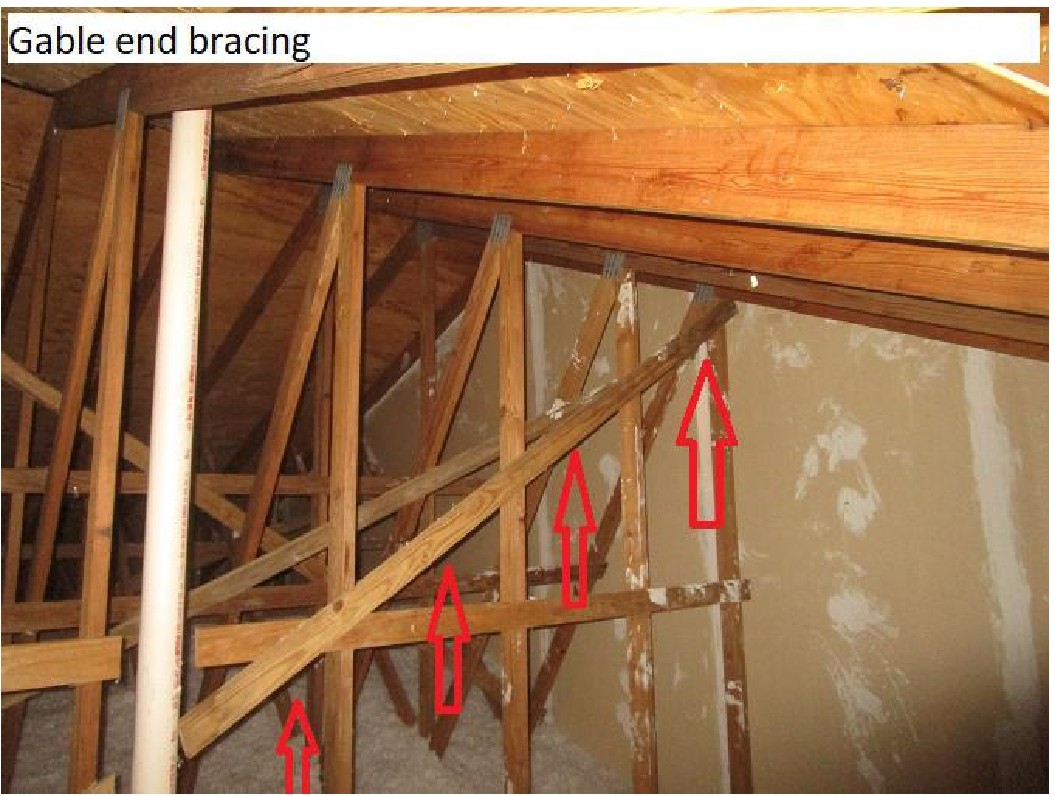 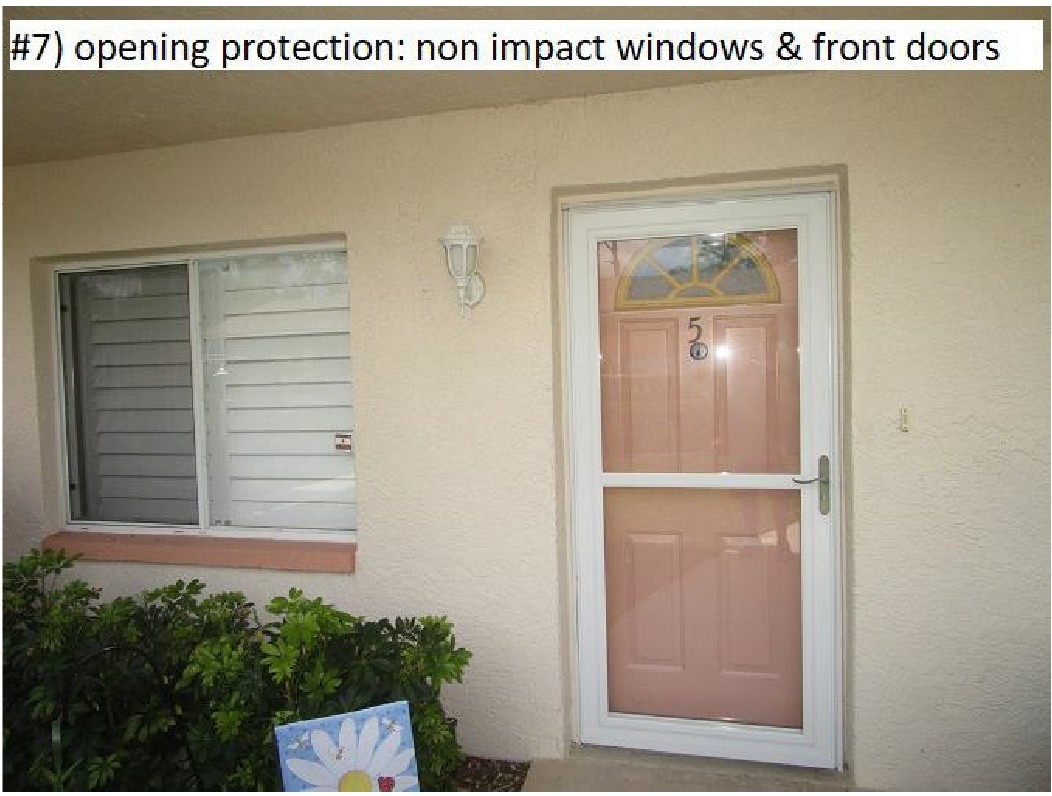 #7  o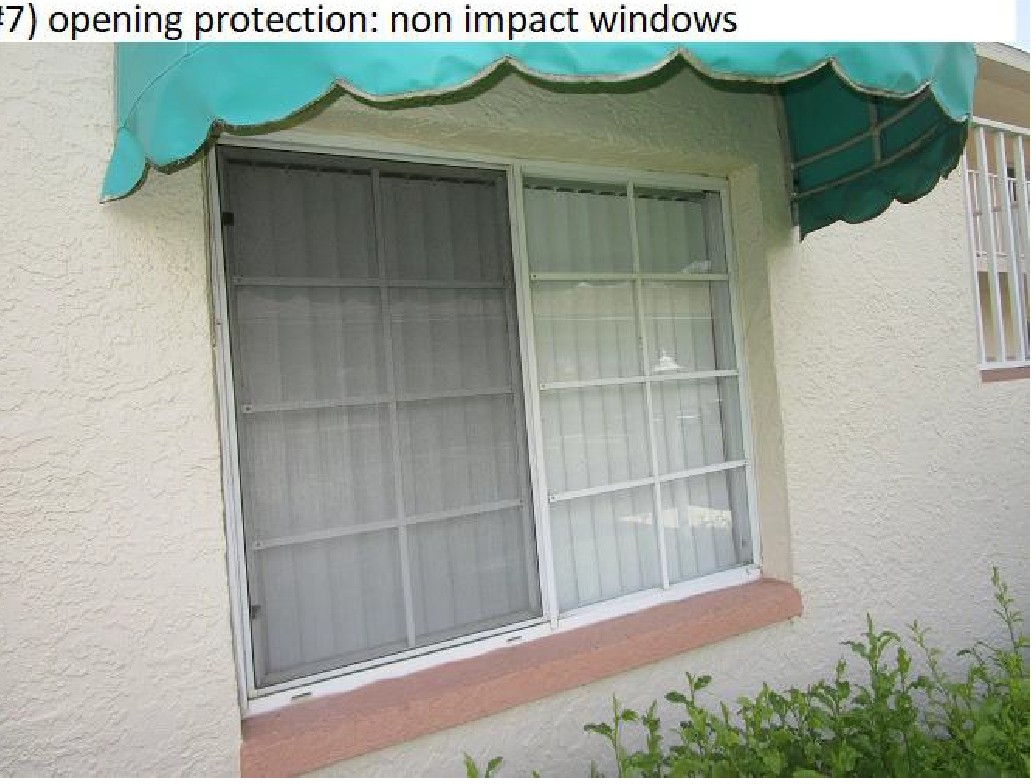 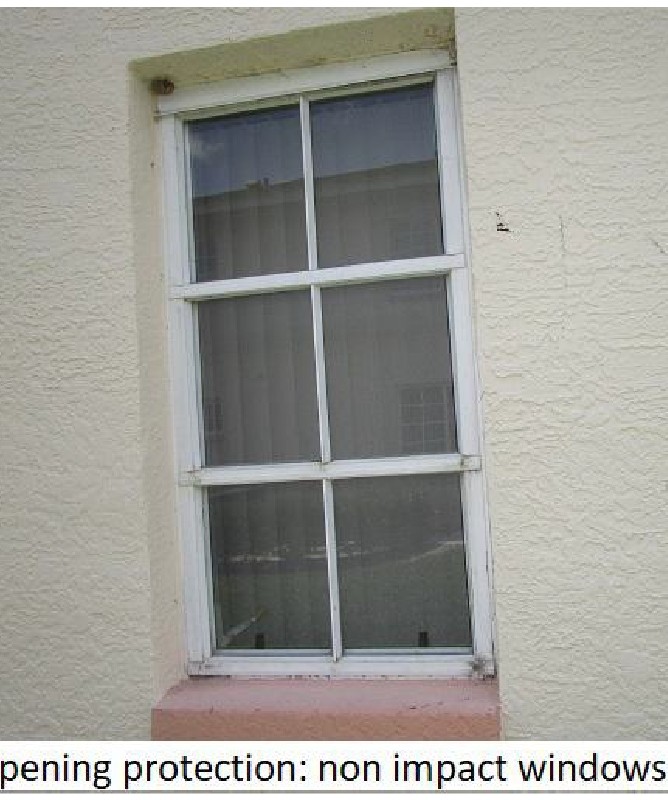 7) opening protection: rear porch non impact slide rs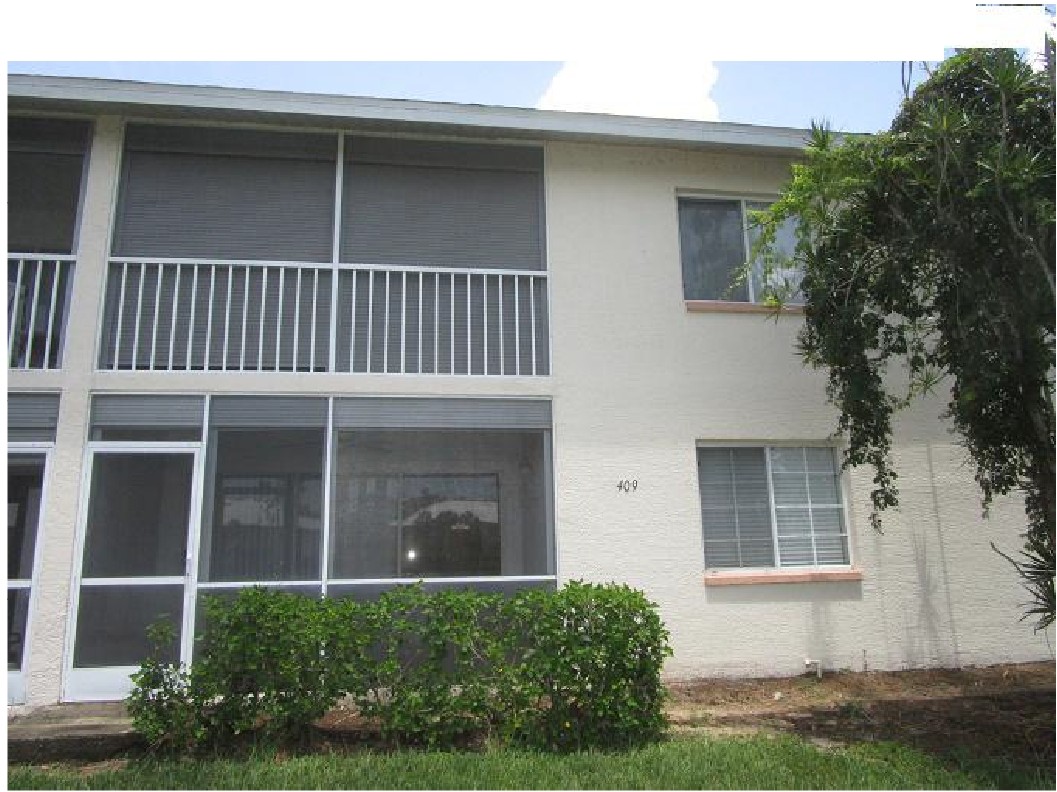 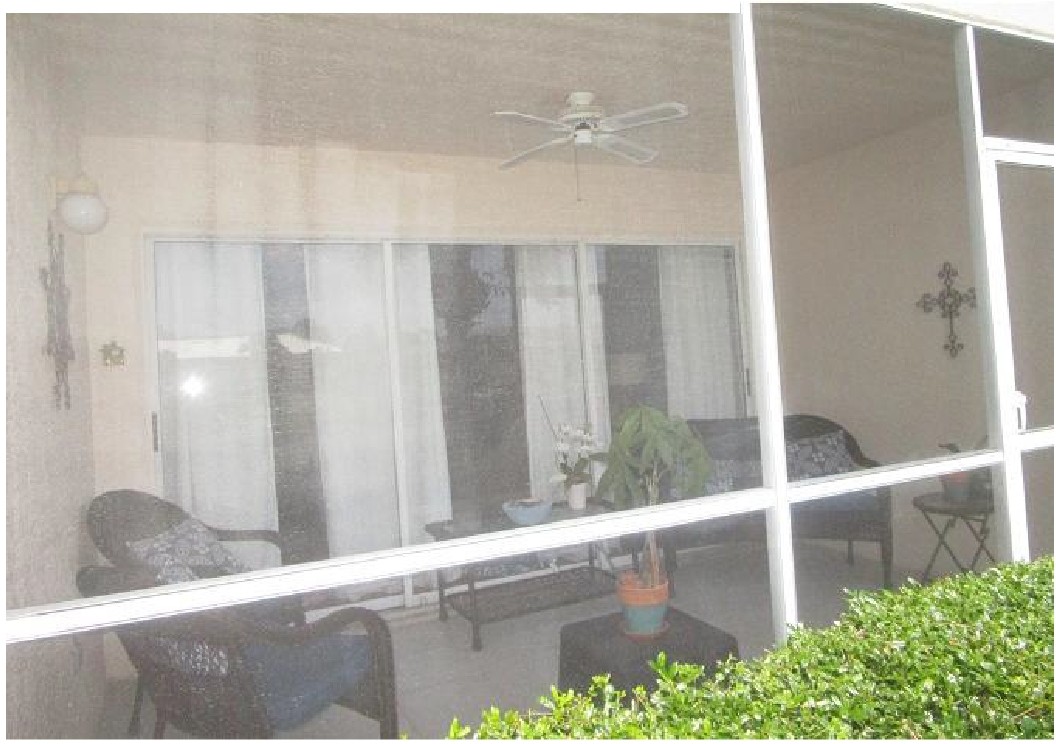  06/07/2018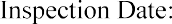  06/07/2018 06/07/2018Owner InformationOwner InformationOwner InformationOpal at Sapphire Lakes Condo AssociationOpal at Sapphire Lakes Condo AssociationBob Barker409 Gabriel Circle409 Gabriel Circle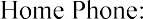   Naples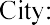                          34104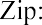 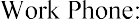                      COLLIER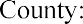 508-655-4095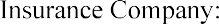 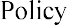 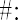 1992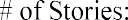 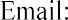 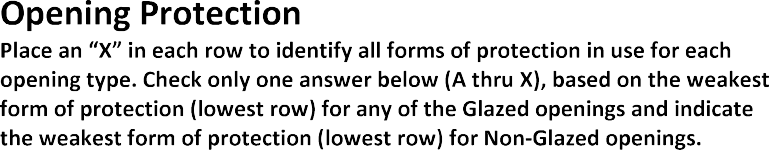 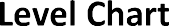 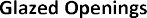 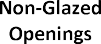 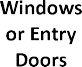 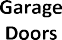 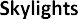 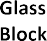 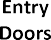 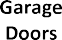 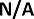 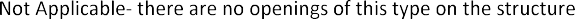 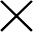 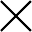 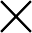 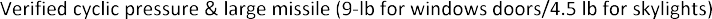 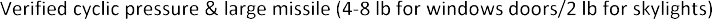 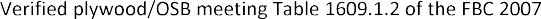 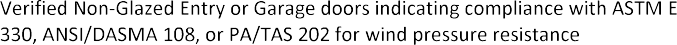 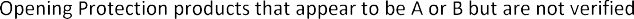 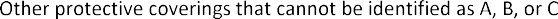 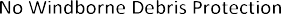 MITIGATION INSPECTIONS MUST BE CERTIFIED BY A QUALIFIED INSPECTOR.Section 627.711(2), Florida Statutes, provides a listing of individuals who may sign this form.MITIGATION INSPECTIONS MUST BE CERTIFIED BY A QUALIFIED INSPECTOR.Section 627.711(2), Florida Statutes, provides a listing of individuals who may sign this form.MITIGATION INSPECTIONS MUST BE CERTIFIED BY A QUALIFIED INSPECTOR.Section 627.711(2), Florida Statutes, provides a listing of individuals who may sign this form.MITIGATION INSPECTIONS MUST BE CERTIFIED BY A QUALIFIED INSPECTOR.Section 627.711(2), Florida Statutes, provides a listing of individuals who may sign this form.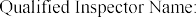 Kevin P. Noack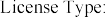 Home InspectorHome Inspector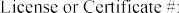 HI 9868Florida Property Inspectors, IncFlorida Property Inspectors, Inc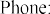 239-209-2366239-209-2366